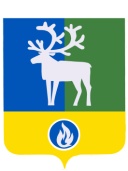 СЕЛЬСКОЕ ПОСЕЛЕНИЕ КАЗЫМБЕЛОЯРСКИЙ РАЙОНХАНТЫ-МАНСИЙСКИЙ АВТОНОМНЫЙ ОКРУГ – ЮГРААДМИНИСТРАЦИЯ СЕЛЬСКОГО ПОСЕЛЕНИЯКАЗЫМПОСТАНОВЛЕНИЕот 03 мая 2017 года                                                                                                            № 37О внесении изменений в постановление администрации сельского поселения Казым от 21 ноября 2014 года № 110«Об утверждении административного регламента предоставления муниципальной услуги «Предоставление информации об очередности предоставления жилых помещений на условиях социального найма» П о с т а н о в л я ю:1.Внести в постановление администрации сельского поселения Казым от 21 ноября 2014 года № 110 «Об утверждении административного регламента предоставления муниципальной услуги «Предоставление информации об очередности предоставления жилых помещений на условиях социального найма»(далее - постановление) изменение, изложив пункт 3 в следующей редакции:«3.  Опубликовать настоящее постановление в газете «Белоярские вести» и обеспечить его размещение на официальном сайте органов местного самоуправления сельского поселения Казым в информационно-телекоммуникационной сети Интернет.».2. Внести изменения в административный регламент предоставления муниципальной услуги «Предоставление информации об очередности предоставления жилых помещений на условиях социального найма», утвержденный постановлением администрации сельского поселения Казым от 21 ноября 2014 года № 110 «Об утверждении административного регламента предоставления муниципальной услуги «Предоставление информации об очередности предоставления жилых помещений на условиях социального найма», следующие изменения:2.1. В разделе I «Общие положения»:1) абзац 4подпункта 1.3.1 пункта 1.3 изложить в следующей редакции: «Адрес официального сайта: http://www.admkazym.ru»;            2)абзац 5подпункта 1.3.2 пункта 1.3 изложить в следующей редакции:«Адрес официального сайта:http://www.mfchmao.ru»;3) абзац 2подпункта 1.3.3 пункта 1.3 изложить в следующей редакции:«на официальном сайте органов местного самоуправления сельского поселения Казым – http://www.admkazym.ru (далее – официальный сайт);»;             2.2 В разделе V «Досудебный (внесудебный) порядок обжалования решенийи действий (бездействия) органа, предоставляющего муниципальную услугу, а также должностных лиц и муниципальных служащих, обеспечивающих ее предоставление:1) абзац 2 подпункта 5.4.6 пункта 5.4 изложить в следующей редакции:«официального сайта органов местного самоуправления сельского поселения Казым http://www.admkazym.ru в информационно-телекоммуникационной сети «Интернет»;»3. Опубликовать настоящее постановление в газете «Официальный вестник сельского поселения Казым».4. Настоящее постановление вступает в силу после его официального опубликования.5. Контроль за выполнением постановления возложить на заместителя главы муниципального образования, заведующего сектором организационной деятельности администрации сельского поселения Казым В.Н.Бочкареву.Глава сельского поселения                                                                                   А.Х.Назырова